Projekta iesniegumam KPVIS sadaļā “Citi pielikumi”  jāpievieno de minimis atbalsta uzskaites sistēmā (turpmāk – Sistēma)  sagatavotās  veidlapas “Veidlapa par sniedzamo informāciju de minimis atbalsta uzskaitei un piešķiršanai” izdruka vai  projekta iesniegumā 1.3. punktā “Problēmas un risinājuma apraksts […]”  norāda minētās veidlapas ID numuru. ! Lai piekļūtu Sistēmai, projekta iesniedzējs izmanto Valsts ieņēmumu dienesta Elektroniskās deklarēšanas sistēmu https://eds.vid.gov.lv/.Sistēmā izveido jaunu  veidlapu Veidlapā izpilda visas nepieciešamās sadaļas:4. Sistēmā izveido un iesniedz  jaunu veidlapu “Veidlapa par sniedzamo informāciju de minimis atbalsta uzskaitei un piešķiršanai”:! Veidlapu pievieno KPVIS sadaļā “Citi pielikumi” vai projekta iesnieguma 1.3. punktā “Problēmas un risinājuma apraksts […]”  norāda minētās veidlapas ID numuru.   .  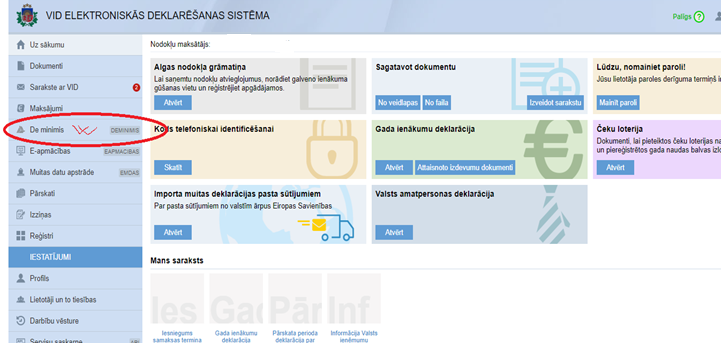 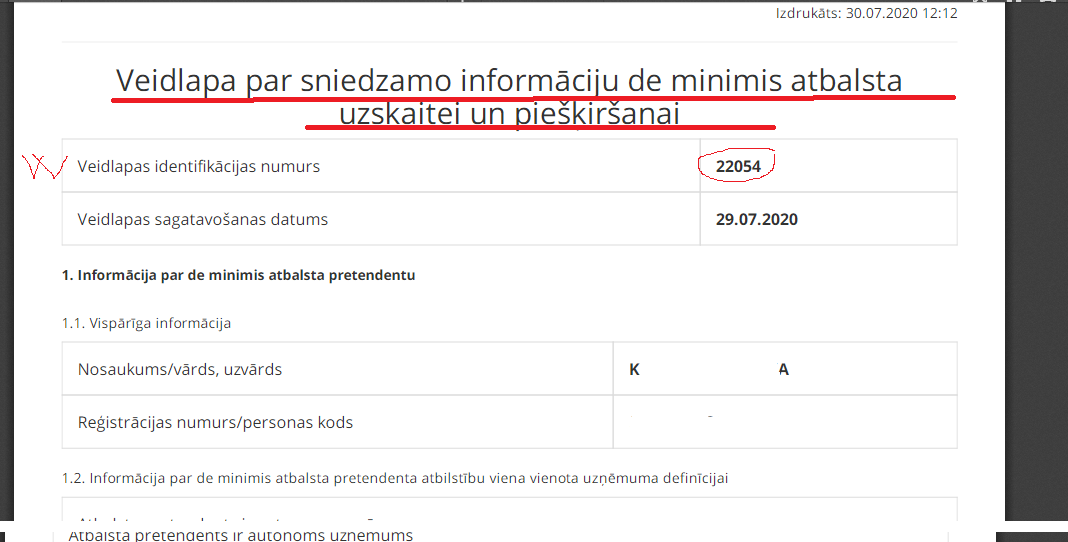 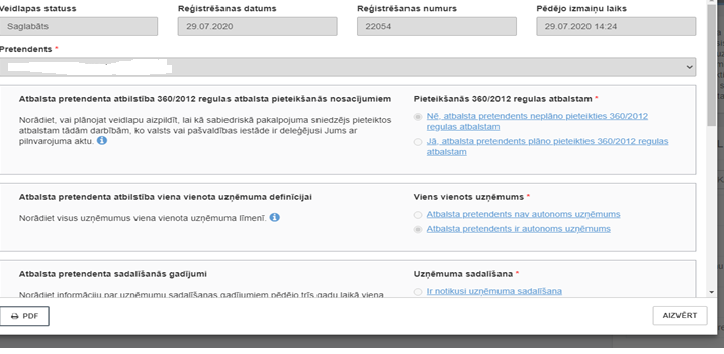 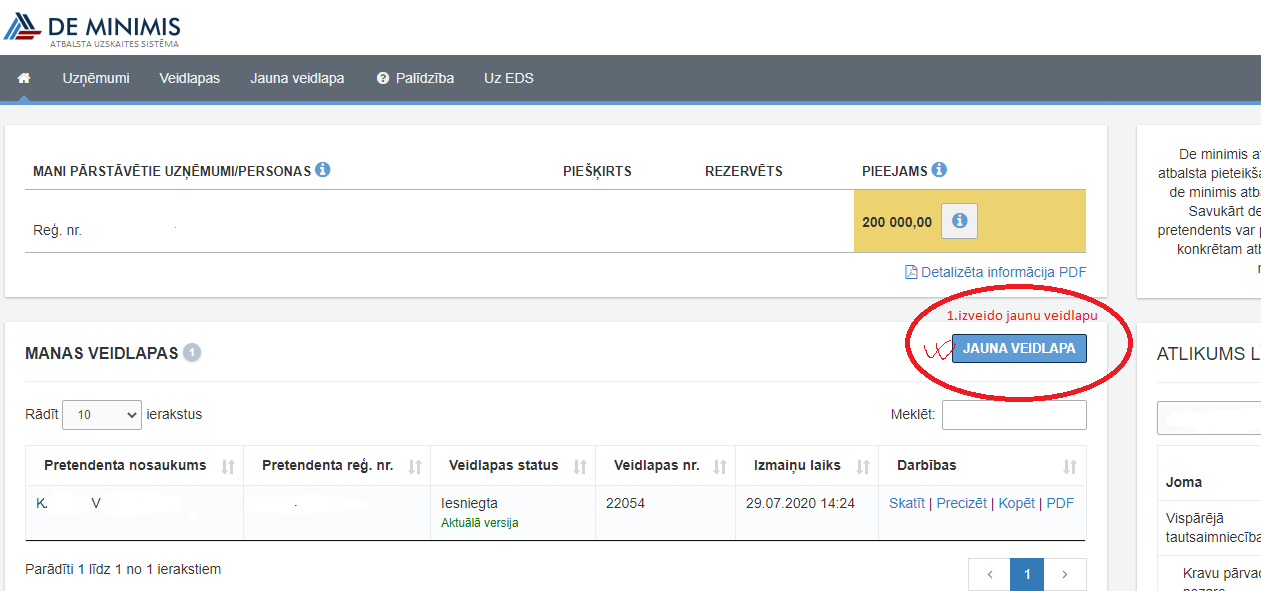 